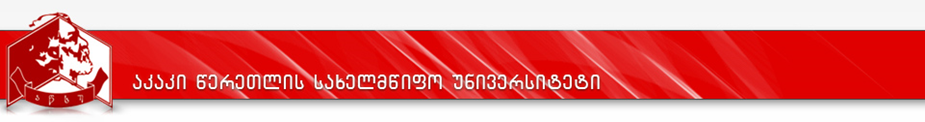 კურიკულუმიდანართი 2პროგრამის დასახელებაპროგრამის დასახელებალინგვისტიკამისანიჭებელიაკადემიურიხარისხი/კვალიფიკაციამისანიჭებელიაკადემიურიხარისხი/კვალიფიკაციაჰუმანიტარულ მეცნიერებათა მაგისტრი ლინგვისტიკაში, MA in Linguisticsფაკულტეტის დასახელებაფაკულტეტის დასახელებაჰუმანიტარულ მეცნიერებათა ფაკულტეტიპროგრამის ხელმძღვანელი/ხელმძღვანელები/კოორდინატორიპროგრამის ხელმძღვანელი/ხელმძღვანელები/კოორდინატორიზაალ კიკვიძე - სრული პროფესორი, ჰუმანიტარულ მეცნიერებათა ფაკულტეტი, ქართული ფილოლოგიის დეპარტამენტი,599 209430zaalk@yahoo.com პროგრამისხანგრძლივობა/მოცულობა (სემესტრი, კრედიტებისრაოდენობა)პროგრამისხანგრძლივობა/მოცულობა (სემესტრი, კრედიტებისრაოდენობა)120 ECTS კრედიტისწავლებისენასწავლებისენაქართულიპროგრამისშემუშავებისა და განახლებისთარიღები;პროგრამისშემუშავებისა და განახლებისთარიღები;აკრედიტ. გადაწყვეტილება: №48; 23.09.2011ფაკულტეტის საბჭოს ოქმი №18 - 5.02.2016პროგრამაზედაშვებისწინაპირობები (მოთხოვნები)პროგრამაზედაშვებისწინაპირობები (მოთხოვნები)პროგრამაზედაშვებისწინაპირობები (მოთხოვნები)1. ბაკალავრის (ან მასთან გათანაბრებული) აკადემიური ხარისხი.2 ერთიანი ეროვნულისამაგისტრო  გამოცდისჩაბარება.3.საუნივერსიტეტო გამოცდისჩაბარებაზოგად ენათმეცნიერებაში1. ბაკალავრის (ან მასთან გათანაბრებული) აკადემიური ხარისხი.2 ერთიანი ეროვნულისამაგისტრო  გამოცდისჩაბარება.3.საუნივერსიტეტო გამოცდისჩაბარებაზოგად ენათმეცნიერებაში1. ბაკალავრის (ან მასთან გათანაბრებული) აკადემიური ხარისხი.2 ერთიანი ეროვნულისამაგისტრო  გამოცდისჩაბარება.3.საუნივერსიტეტო გამოცდისჩაბარებაზოგად ენათმეცნიერებაშიპროგრამისმიზნებიპროგრამისმიზნებიპროგრამისმიზნებიპროგრამის მიზანიააღზარდოს თანამედროვე მოთხოვნების შესატყვისი კომპეტენციის მაღალკვალიფიციური ფართო პროფილის ლინგვისტი, რომელიც იქნება კონკურენტუნარიანი არა მარტო საქართველოში, არამედ უცხოეთის სივრცეშიც. აღნიშნული პროგრამა მაგისტრანტს მისცემს შესაძლებლობას წარმართოს თანამედროვე და აქტუალური სამეცნიერო კვლევა, გააცნობს მათ თანამედროვე ენათმეცნიერების თითქმის ყველა მიღწევას, შეასწავლის  დარგის ისტორიის ყველა ღირებულ მიდგომას, კვლევის სპეციალური მეთოდებს, არსებულ მიმდინარეობებს, გამოუმუშავებს  ლინგვისტური კვლევის თანამედროვე უნარს, ჩამოუყალიბებს და განუვითარებს პიროვნულ პასუხისმგებლობას მეცნიერული კვლევის დროს ; ლინგვისტიკის მაგისტრმა  თავისუფლად უნდა შეძლოს ენათა თეორიული თუ შედარებითი კვლევა სწავლებისა თუ მუშაობის სხავადასხვა ეტაპებზე. ლინგვისტიკის მაგისტრი  იქნება გამორჩეული   მაღალი მოქალაქეობრივი შეგნებისა დააქტივობის, ჰუმანიზმის, დემოკრატიის, ლიბერალური ღირებულების პრინციპების მატარებელი თავისუფალი პიროვნება. აღნიშნული პროგრამა განსაკუთრებულ მნიშვნელობას იძენს თანამედროვე გლობალიზაციის პირობებში.პროგრამის მიზანიააღზარდოს თანამედროვე მოთხოვნების შესატყვისი კომპეტენციის მაღალკვალიფიციური ფართო პროფილის ლინგვისტი, რომელიც იქნება კონკურენტუნარიანი არა მარტო საქართველოში, არამედ უცხოეთის სივრცეშიც. აღნიშნული პროგრამა მაგისტრანტს მისცემს შესაძლებლობას წარმართოს თანამედროვე და აქტუალური სამეცნიერო კვლევა, გააცნობს მათ თანამედროვე ენათმეცნიერების თითქმის ყველა მიღწევას, შეასწავლის  დარგის ისტორიის ყველა ღირებულ მიდგომას, კვლევის სპეციალური მეთოდებს, არსებულ მიმდინარეობებს, გამოუმუშავებს  ლინგვისტური კვლევის თანამედროვე უნარს, ჩამოუყალიბებს და განუვითარებს პიროვნულ პასუხისმგებლობას მეცნიერული კვლევის დროს ; ლინგვისტიკის მაგისტრმა  თავისუფლად უნდა შეძლოს ენათა თეორიული თუ შედარებითი კვლევა სწავლებისა თუ მუშაობის სხავადასხვა ეტაპებზე. ლინგვისტიკის მაგისტრი  იქნება გამორჩეული   მაღალი მოქალაქეობრივი შეგნებისა დააქტივობის, ჰუმანიზმის, დემოკრატიის, ლიბერალური ღირებულების პრინციპების მატარებელი თავისუფალი პიროვნება. აღნიშნული პროგრამა განსაკუთრებულ მნიშვნელობას იძენს თანამედროვე გლობალიზაციის პირობებში.პროგრამის მიზანიააღზარდოს თანამედროვე მოთხოვნების შესატყვისი კომპეტენციის მაღალკვალიფიციური ფართო პროფილის ლინგვისტი, რომელიც იქნება კონკურენტუნარიანი არა მარტო საქართველოში, არამედ უცხოეთის სივრცეშიც. აღნიშნული პროგრამა მაგისტრანტს მისცემს შესაძლებლობას წარმართოს თანამედროვე და აქტუალური სამეცნიერო კვლევა, გააცნობს მათ თანამედროვე ენათმეცნიერების თითქმის ყველა მიღწევას, შეასწავლის  დარგის ისტორიის ყველა ღირებულ მიდგომას, კვლევის სპეციალური მეთოდებს, არსებულ მიმდინარეობებს, გამოუმუშავებს  ლინგვისტური კვლევის თანამედროვე უნარს, ჩამოუყალიბებს და განუვითარებს პიროვნულ პასუხისმგებლობას მეცნიერული კვლევის დროს ; ლინგვისტიკის მაგისტრმა  თავისუფლად უნდა შეძლოს ენათა თეორიული თუ შედარებითი კვლევა სწავლებისა თუ მუშაობის სხავადასხვა ეტაპებზე. ლინგვისტიკის მაგისტრი  იქნება გამორჩეული   მაღალი მოქალაქეობრივი შეგნებისა დააქტივობის, ჰუმანიზმის, დემოკრატიის, ლიბერალური ღირებულების პრინციპების მატარებელი თავისუფალი პიროვნება. აღნიშნული პროგრამა განსაკუთრებულ მნიშვნელობას იძენს თანამედროვე გლობალიზაციის პირობებში.სწავლისშედეგები  (ზოგადიდადარგობრივიკომპეტენციები)(სწავლის შედეგების რუქა ახლავს დანართის სახით, იხ. დანართი 2)სწავლისშედეგები  (ზოგადიდადარგობრივიკომპეტენციები)(სწავლის შედეგების რუქა ახლავს დანართის სახით, იხ. დანართი 2)სწავლისშედეგები  (ზოგადიდადარგობრივიკომპეტენციები)(სწავლის შედეგების რუქა ახლავს დანართის სახით, იხ. დანართი 2)ცოდნა და გაცნობიერებაშეუძლია პრობლემის დასმა, კვლევის მიზნის ფორმულირება და გადაჭრის გზების აღწერა, ავლენს მიღებულ სპეციალიზაციაში შესაბამისი პროფესიული დონის დემოსტრირების უნარს, შეუძლია კვლევის ახალი,  ალტერნატიული გზების და სტრატეგიის გამოკვლევა. მაგისტრიფლობსღრმადასისტემურცოდნასენათმეცნიერებისუმთავრესიპრობლემებისდასაკუთარიკვლევითიპრობლემატიკისირგვლივ, იცნობსსხვადასხვათეორიულმიდგომებსდამათიკრიტიკულიგააზრებისსაფუძველზეაყალიბებსსაკუთარმოსაზრებებს.შეიძენს ზოგადი და დარგობრივი ლინგვისტიკის ღრმა და სისტემურ ცოდნას, გააცნობიერებს კულტურათაშორისი პრობლემების გადაჭრის გზებს.შეუძლია პრობლემის დასმა, კვლევის მიზნის ფორმულირება და გადაჭრის გზების აღწერა, ავლენს მიღებულ სპეციალიზაციაში შესაბამისი პროფესიული დონის დემოსტრირების უნარს, შეუძლია კვლევის ახალი,  ალტერნატიული გზების და სტრატეგიის გამოკვლევა. მაგისტრიფლობსღრმადასისტემურცოდნასენათმეცნიერებისუმთავრესიპრობლემებისდასაკუთარიკვლევითიპრობლემატიკისირგვლივ, იცნობსსხვადასხვათეორიულმიდგომებსდამათიკრიტიკულიგააზრებისსაფუძველზეაყალიბებსსაკუთარმოსაზრებებს.შეიძენს ზოგადი და დარგობრივი ლინგვისტიკის ღრმა და სისტემურ ცოდნას, გააცნობიერებს კულტურათაშორისი პრობლემების გადაჭრის გზებს.ცოდნის პრაქტიკაში გამოყენების უნარიიძიებს შესაბამის წყაროებს, ლიტერატურას და ადგენს მათ მნიშვნელობას დასმული პრობლემის გადასაჭრელად. განსაზღვრავს კვლევის მეთოდებს და თავისებურად ახალი არგუმენტირებული ცოდნის მიღების გზებს. პროფესიონალურად ასკვნის ლინგვისტური ფაქტების იდენტიფიცირება-კლასიფიცირებას და განსაზღვრავს კვლევის პრიორიტეტულ მიმართულებებს. კურსდამთავრებულიკარგადორიენტირებსდაპროფესიონალურდონეზეერკვევაგაუთვალისწინებელ, (წინასწარდაუგეგმავ) მულტიდისციპლინარულგარემოშიდაკვლევასდამოუკიდებლადწარმართავს.იძიებს შესაბამის წყაროებს, ლიტერატურას და ადგენს მათ მნიშვნელობას დასმული პრობლემის გადასაჭრელად. განსაზღვრავს კვლევის მეთოდებს და თავისებურად ახალი არგუმენტირებული ცოდნის მიღების გზებს. პროფესიონალურად ასკვნის ლინგვისტური ფაქტების იდენტიფიცირება-კლასიფიცირებას და განსაზღვრავს კვლევის პრიორიტეტულ მიმართულებებს. კურსდამთავრებულიკარგადორიენტირებსდაპროფესიონალურდონეზეერკვევაგაუთვალისწინებელ, (წინასწარდაუგეგმავ) მულტიდისციპლინარულგარემოშიდაკვლევასდამოუკიდებლადწარმართავს.დასკვნის უნარიახდენს პრობლემის განზოგადებას და გამოაქვს ლოგიკური დასკვნები. ხედავს სხვა მკვლევართა მიღწეულ შედეგებს, აფასებს მათ სათანადოდ და ნათლად აყალიბებს განსხვავებულ შეხედულებებს,ახდენსუახლესიკვლევებისკრიტიკულგაანალიზებასდაიძლევაარგუმენტირებულდასკვნებს, შემოქმედებითადუდგებადაახდენსმოპოვებულიინფორმაციისინოვაციურსინთეზს.ახდენს პრობლემის განზოგადებას და გამოაქვს ლოგიკური დასკვნები. ხედავს სხვა მკვლევართა მიღწეულ შედეგებს, აფასებს მათ სათანადოდ და ნათლად აყალიბებს განსხვავებულ შეხედულებებს,ახდენსუახლესიკვლევებისკრიტიკულგაანალიზებასდაიძლევაარგუმენტირებულდასკვნებს, შემოქმედებითადუდგებადაახდენსმოპოვებულიინფორმაციისინოვაციურსინთეზს.კომუნიკაციის უნარიავლენს პროფესიული კამათის, მოსმენის, განსხვავებული აზრის პატივისცემის და საკუთარის დასაბუთების მეცნიერულ დონეს.შეუძლიასაკუთარიდასკვნების, არგუმენტაციისადამეთოდოლოგიურიპრობლემებისკომუნიკაციააკადემიურპროფესიულსაზოგადოებასთანქართულ და უცხოურენებზე, იცნობსდაიცავსაკადემიურიპატიოსნებისსტანდარტებს, იყენებსთანამედროვესაკომუნიკაციო-ტექნოლოგიურსაშუალებებს. ავლენს პროფესიული კამათის, მოსმენის, განსხვავებული აზრის პატივისცემის და საკუთარის დასაბუთების მეცნიერულ დონეს.შეუძლიასაკუთარიდასკვნების, არგუმენტაციისადამეთოდოლოგიურიპრობლემებისკომუნიკაციააკადემიურპროფესიულსაზოგადოებასთანქართულ და უცხოურენებზე, იცნობსდაიცავსაკადემიურიპატიოსნებისსტანდარტებს, იყენებსთანამედროვესაკომუნიკაციო-ტექნოლოგიურსაშუალებებს. სწავლის უნარიაქტიურად მონაწილეობს, როგორც საკუთარი ასევე სხვათა სწავლებასა და  სწავლის თანამედროვე მიდგომების დანერგვაში. აღრმავებს და აფართოებს შემდგომი სწავლისათვის საჭირო უკვე ათვისებულ სამეცნიერო-მეთოდოლოგიურბაზას. დამოუკიდებლად წარმართავს საკუთარ სწავლას, სრულად აცნობიერებს ამ პროცესის თავისებურებებს და შეუძლია სტრატეგიულად და მაღალ დონეზე დაგეგმოს შემდგომი სწავლის საჭიროება და გზები.აქტიურად მონაწილეობს, როგორც საკუთარი ასევე სხვათა სწავლებასა და  სწავლის თანამედროვე მიდგომების დანერგვაში. აღრმავებს და აფართოებს შემდგომი სწავლისათვის საჭირო უკვე ათვისებულ სამეცნიერო-მეთოდოლოგიურბაზას. დამოუკიდებლად წარმართავს საკუთარ სწავლას, სრულად აცნობიერებს ამ პროცესის თავისებურებებს და შეუძლია სტრატეგიულად და მაღალ დონეზე დაგეგმოს შემდგომი სწავლის საჭიროება და გზები.ღირებულებებიმაგისტრანტი დაიცავს პროფესიული ეთიკის ნორმებს და სხვათა დამსახურების კეთილსინდისიერადშეფასების საფუძველზე შეეცდება დაამკვიდროს ახალი სამეცნიერო ღირებულებები;განუმტკიცდება ეროვნულ-სახელმწიფოებრივი, საზოგადოებრივი, ლიტერატურული,მეცნიერული და სხვა სახის დიდმნიშვნელოვანი მოვლენებისადმი სახელმწიფოებრივიმიდგომა და პრობლემური საკითხებისადმი სწორი მოქალაქეობრივი პოზიცია;გაუღრმავდება ეროვნული თვითშეგნება.იცავს თავის პროფესიულ საქმიანობაში და სხვებთან დამოკიდებულებაში მეცნიერული ობიექტურობის პრინციპებს და სწავლა-სწავლების პროცესში ხელს უწყობს მათ განვითარებას. კრიტიკულად აფასებს საკუთარ და კოლეგების შესაძლებლობებს ეთიკის ნორმების დაცვით.ლინგვისტიკის  მაგისტრი  გამორჩეულად  იცნობს  და  აფასებს  კვლევის დასავლურ  ღირებულებებს.მაგისტრანტი დაიცავს პროფესიული ეთიკის ნორმებს და სხვათა დამსახურების კეთილსინდისიერადშეფასების საფუძველზე შეეცდება დაამკვიდროს ახალი სამეცნიერო ღირებულებები;განუმტკიცდება ეროვნულ-სახელმწიფოებრივი, საზოგადოებრივი, ლიტერატურული,მეცნიერული და სხვა სახის დიდმნიშვნელოვანი მოვლენებისადმი სახელმწიფოებრივიმიდგომა და პრობლემური საკითხებისადმი სწორი მოქალაქეობრივი პოზიცია;გაუღრმავდება ეროვნული თვითშეგნება.იცავს თავის პროფესიულ საქმიანობაში და სხვებთან დამოკიდებულებაში მეცნიერული ობიექტურობის პრინციპებს და სწავლა-სწავლების პროცესში ხელს უწყობს მათ განვითარებას. კრიტიკულად აფასებს საკუთარ და კოლეგების შესაძლებლობებს ეთიკის ნორმების დაცვით.ლინგვისტიკის  მაგისტრი  გამორჩეულად  იცნობს  და  აფასებს  კვლევის დასავლურ  ღირებულებებს.სწავლების მეთოდებისწავლების მეთოდებისწავლების მეთოდებილექცია, პრაქტიკული, ჯგუფში მუშაობა, პრეზენტაცია, ახალისპეციალურილიტერატურისგანხილვა, სამაგისტრონაშრომისშესრულებადადაცვა.ახსნა–განმარტებითი მეთოდი – მსჯელობა  მოცემული  საკითხის ირგვლივ და დაწვრილებით  განხილვა მოცემული  თემის  ფარგლებში.ვერბალური ანუ ზეპირსიტყვიერი მეთოდი:სალექციო მასალის ვიზუალური პრეზენტაცია და ვერბალური განმარტება, დისკუსია;წიგნზე მუშაობის მეთოდი:დამოუკიდებლი სამუშაოს შესასრულებლად დავალების მიცემა წიგნზე მუშაობის სახით;წერითი მუშაობის მეთოდი:ამონაწერებისა და ჩანაწერების გაკეთება, მასალის დაკონსპექტება, თეზისების შედგენა, რეფერატის ან ესსეს შესრულება;                                                                                                დისკუსია/დებატები –დისკუსიისპროცესიმკვეთრადამაღლებსსტუდენტთაჩართულობისხარისხსადააქტივობას.ეს მეთოდიუვითარებსსტუდენტსკამათისადასაკუთარიაზრისდასაბუთებისუნარს. ევრისტიკული მეთოდი-ახალი აზრების ჩამოყალიბების მიზნით.დემონსტრირების მეთოდი-ზეპირი და წერილობითი ენარის განვითარების მიზნით.ანალიზისა და სინთეზის მეთოდი-საკითხის სხვადასხვა კუთხით შესწავლის მიზნით.ინდუქციის მეთოდი-საანალიზო მასალის სრულყოფილი დამუშავებისა და გაანალიზების მიზნით.ლექცია, პრაქტიკული, ჯგუფში მუშაობა, პრეზენტაცია, ახალისპეციალურილიტერატურისგანხილვა, სამაგისტრონაშრომისშესრულებადადაცვა.ახსნა–განმარტებითი მეთოდი – მსჯელობა  მოცემული  საკითხის ირგვლივ და დაწვრილებით  განხილვა მოცემული  თემის  ფარგლებში.ვერბალური ანუ ზეპირსიტყვიერი მეთოდი:სალექციო მასალის ვიზუალური პრეზენტაცია და ვერბალური განმარტება, დისკუსია;წიგნზე მუშაობის მეთოდი:დამოუკიდებლი სამუშაოს შესასრულებლად დავალების მიცემა წიგნზე მუშაობის სახით;წერითი მუშაობის მეთოდი:ამონაწერებისა და ჩანაწერების გაკეთება, მასალის დაკონსპექტება, თეზისების შედგენა, რეფერატის ან ესსეს შესრულება;                                                                                                დისკუსია/დებატები –დისკუსიისპროცესიმკვეთრადამაღლებსსტუდენტთაჩართულობისხარისხსადააქტივობას.ეს მეთოდიუვითარებსსტუდენტსკამათისადასაკუთარიაზრისდასაბუთებისუნარს. ევრისტიკული მეთოდი-ახალი აზრების ჩამოყალიბების მიზნით.დემონსტრირების მეთოდი-ზეპირი და წერილობითი ენარის განვითარების მიზნით.ანალიზისა და სინთეზის მეთოდი-საკითხის სხვადასხვა კუთხით შესწავლის მიზნით.ინდუქციის მეთოდი-საანალიზო მასალის სრულყოფილი დამუშავებისა და გაანალიზების მიზნით.ლექცია, პრაქტიკული, ჯგუფში მუშაობა, პრეზენტაცია, ახალისპეციალურილიტერატურისგანხილვა, სამაგისტრონაშრომისშესრულებადადაცვა.ახსნა–განმარტებითი მეთოდი – მსჯელობა  მოცემული  საკითხის ირგვლივ და დაწვრილებით  განხილვა მოცემული  თემის  ფარგლებში.ვერბალური ანუ ზეპირსიტყვიერი მეთოდი:სალექციო მასალის ვიზუალური პრეზენტაცია და ვერბალური განმარტება, დისკუსია;წიგნზე მუშაობის მეთოდი:დამოუკიდებლი სამუშაოს შესასრულებლად დავალების მიცემა წიგნზე მუშაობის სახით;წერითი მუშაობის მეთოდი:ამონაწერებისა და ჩანაწერების გაკეთება, მასალის დაკონსპექტება, თეზისების შედგენა, რეფერატის ან ესსეს შესრულება;                                                                                                დისკუსია/დებატები –დისკუსიისპროცესიმკვეთრადამაღლებსსტუდენტთაჩართულობისხარისხსადააქტივობას.ეს მეთოდიუვითარებსსტუდენტსკამათისადასაკუთარიაზრისდასაბუთებისუნარს. ევრისტიკული მეთოდი-ახალი აზრების ჩამოყალიბების მიზნით.დემონსტრირების მეთოდი-ზეპირი და წერილობითი ენარის განვითარების მიზნით.ანალიზისა და სინთეზის მეთოდი-საკითხის სხვადასხვა კუთხით შესწავლის მიზნით.ინდუქციის მეთოდი-საანალიზო მასალის სრულყოფილი დამუშავებისა და გაანალიზების მიზნით.პროგრამის სტრუქტურაპროგრამის სტრუქტურაპროგრამის სტრუქტურაპროგრამის მოცულობა: 120 ECTS კრედიტიპროგრამის კურიკულუმი სასწავლო დისციპლინათა სამ კატეგორიას მოიცავს:1) პროგრამისთვის სავალდებულო კურსები - 75კრედიტი2) პროგრამის არჩევითი კურსი - 15 კრედიტი3) სამაგისტრო ნაშრომი - 30 კრედიტიპროგრამის მოცულობა: 120 ECTS კრედიტიპროგრამის კურიკულუმი სასწავლო დისციპლინათა სამ კატეგორიას მოიცავს:1) პროგრამისთვის სავალდებულო კურსები - 75კრედიტი2) პროგრამის არჩევითი კურსი - 15 კრედიტი3) სამაგისტრო ნაშრომი - 30 კრედიტიპროგრამის მოცულობა: 120 ECTS კრედიტიპროგრამის კურიკულუმი სასწავლო დისციპლინათა სამ კატეგორიას მოიცავს:1) პროგრამისთვის სავალდებულო კურსები - 75კრედიტი2) პროგრამის არჩევითი კურსი - 15 კრედიტი3) სამაგისტრო ნაშრომი - 30 კრედიტისტუდენტის ცოდნის შეფასების სისტემა და კრიტერიუმები/სტუდენტის ცოდნის შეფასების სისტემა და კრიტერიუმები/სტუდენტის ცოდნის შეფასების სისტემა და კრიტერიუმები/სტუდენტთა მიღწევების შეფასება ხდება საქართველოს განათლებისა და მეცნიერების მინისტრის 2007 წლის 5 იანვრის №3 და 2016 წლის 18 აგვისტოს №102/ნ ბრძანებებით განსაზღვრული პუნქტების გათვალისწინებით:კრედიტის მიღება შესაძლებელია მხოლოდ სტუდენტის მიერ სილაბუსით დაგეგმილი სწავლის შედეგების მიღწევის შემდეგ, რაც გამოიხატება მე-6 პუნქტის “ა” ქვეპუნქტით გათვალისწინებული ერთ-ერთი დადებითი შეფასებით.დაუშვებელია სტუდენტის მიერ მიღწეული სწავლის შედეგების ერთჯერადად, მხოლოდ დასკვნითი გამოცდის საფუძველზე შეფასება. სტუდენტის გაწეული შრომის შეფასება გარკვეული შეფარდებით უნდა ითვალისწინებდეს:ა) შუალედურ შეფასებას;ბ) დასკვნითი გამოცდის შეფასებას.სასწავლო კურსის მაქსიმალური შეფასება 100 ქულის ტოლია.დასკვნითი გამოცდა არ უნდა შეფასდეს 40 ქულაზე მეტით.დასკვნით გამოცდაზე  გასვლის უფლება  ეძლევა სტუდენტს, რომლის შუალედური შეფასებების კომპონენტებში მინიმალური კომპეტენციის ზღვარი ჯამურად შეადგენს არანაკლებ 18 ქულას. დასკვნით გამოცდაზე სტუდენტის მიერ მიღებული შეფასების მინიმალური ზღვარი განისაზღვროს 15 ქულით.შეფასების სისტემა უშვებს:ხუთი სახის დადებით შეფასებას:ფრიადი – შეფასების 91-100 ქულა;ძალიან კარგი – მაქსიმალური შეფასების 81-90 ქულა;კარგი – მაქსიმალური შეფასების 71-80 ქულა;დამაკმაყოფილებელი – მაქსიმალური შეფასების 61-70 ქულა;საკმარისი – მაქსიმალური შეფასების 51-60 ქულა.ორი სახის უარყოფით შეფასებას:(FX) ვერ ჩააბარა – მაქსიმალური შეფასების 41-50 ქულა, რაც ნიშნავს, რომ სტუდენტს ჩასაბარებლად მეტი მუშაობა სჭირდება და ეძლევა დამოუკიდებელი მუშაობით დამატებით გამოცდაზე ერთხელ გასვლის უფლება;ჩაიჭრა – მაქსიმალური შეფასების 40 ქულა და ნაკლები, რაც ნიშნავს, რომ სტუდენტის მიერ ჩატარებული სამუშაო არ არის საკმარისი და მას საგანი ახლიდან აქვს შესასწავლი.მე-6 პუნქტით გათავისწინებული შეფასებების მიღება ხდება შუალედური შეფასებებისა და  დასკვნითი გამოცდის შეფასების დაჯამების საფუძველზე.საგანმანათლებლო პროგრამის სასწავლო კომპონენტში, FX-ის მიღების შემთხვევაში დამატებითი გამოცდა დაინიშნება დასკვნითი გამოცდის შედეგების გამოცხადებიდან არანაკლებ 5 დღეში.სასწავლო კურსში სტუდენტის მიღწევების შეფასების დამატებითი კრიტერიუმები განისაზღვრება შესაბამისი სილაბუსით. საკურსო და სამაგისტრო ნაშრომების შეფასების(შეფასებამოხდებაერთჯერადად)სისტემა გაწერილია შესაბამის სილაბუსებში.სტუდენტთა მიღწევების შეფასება ხდება საქართველოს განათლებისა და მეცნიერების მინისტრის 2007 წლის 5 იანვრის №3 და 2016 წლის 18 აგვისტოს №102/ნ ბრძანებებით განსაზღვრული პუნქტების გათვალისწინებით:კრედიტის მიღება შესაძლებელია მხოლოდ სტუდენტის მიერ სილაბუსით დაგეგმილი სწავლის შედეგების მიღწევის შემდეგ, რაც გამოიხატება მე-6 პუნქტის “ა” ქვეპუნქტით გათვალისწინებული ერთ-ერთი დადებითი შეფასებით.დაუშვებელია სტუდენტის მიერ მიღწეული სწავლის შედეგების ერთჯერადად, მხოლოდ დასკვნითი გამოცდის საფუძველზე შეფასება. სტუდენტის გაწეული შრომის შეფასება გარკვეული შეფარდებით უნდა ითვალისწინებდეს:ა) შუალედურ შეფასებას;ბ) დასკვნითი გამოცდის შეფასებას.სასწავლო კურსის მაქსიმალური შეფასება 100 ქულის ტოლია.დასკვნითი გამოცდა არ უნდა შეფასდეს 40 ქულაზე მეტით.დასკვნით გამოცდაზე  გასვლის უფლება  ეძლევა სტუდენტს, რომლის შუალედური შეფასებების კომპონენტებში მინიმალური კომპეტენციის ზღვარი ჯამურად შეადგენს არანაკლებ 18 ქულას. დასკვნით გამოცდაზე სტუდენტის მიერ მიღებული შეფასების მინიმალური ზღვარი განისაზღვროს 15 ქულით.შეფასების სისტემა უშვებს:ხუთი სახის დადებით შეფასებას:ფრიადი – შეფასების 91-100 ქულა;ძალიან კარგი – მაქსიმალური შეფასების 81-90 ქულა;კარგი – მაქსიმალური შეფასების 71-80 ქულა;დამაკმაყოფილებელი – მაქსიმალური შეფასების 61-70 ქულა;საკმარისი – მაქსიმალური შეფასების 51-60 ქულა.ორი სახის უარყოფით შეფასებას:(FX) ვერ ჩააბარა – მაქსიმალური შეფასების 41-50 ქულა, რაც ნიშნავს, რომ სტუდენტს ჩასაბარებლად მეტი მუშაობა სჭირდება და ეძლევა დამოუკიდებელი მუშაობით დამატებით გამოცდაზე ერთხელ გასვლის უფლება;ჩაიჭრა – მაქსიმალური შეფასების 40 ქულა და ნაკლები, რაც ნიშნავს, რომ სტუდენტის მიერ ჩატარებული სამუშაო არ არის საკმარისი და მას საგანი ახლიდან აქვს შესასწავლი.მე-6 პუნქტით გათავისწინებული შეფასებების მიღება ხდება შუალედური შეფასებებისა და  დასკვნითი გამოცდის შეფასების დაჯამების საფუძველზე.საგანმანათლებლო პროგრამის სასწავლო კომპონენტში, FX-ის მიღების შემთხვევაში დამატებითი გამოცდა დაინიშნება დასკვნითი გამოცდის შედეგების გამოცხადებიდან არანაკლებ 5 დღეში.სასწავლო კურსში სტუდენტის მიღწევების შეფასების დამატებითი კრიტერიუმები განისაზღვრება შესაბამისი სილაბუსით. საკურსო და სამაგისტრო ნაშრომების შეფასების(შეფასებამოხდებაერთჯერადად)სისტემა გაწერილია შესაბამის სილაბუსებში.სტუდენტთა მიღწევების შეფასება ხდება საქართველოს განათლებისა და მეცნიერების მინისტრის 2007 წლის 5 იანვრის №3 და 2016 წლის 18 აგვისტოს №102/ნ ბრძანებებით განსაზღვრული პუნქტების გათვალისწინებით:კრედიტის მიღება შესაძლებელია მხოლოდ სტუდენტის მიერ სილაბუსით დაგეგმილი სწავლის შედეგების მიღწევის შემდეგ, რაც გამოიხატება მე-6 პუნქტის “ა” ქვეპუნქტით გათვალისწინებული ერთ-ერთი დადებითი შეფასებით.დაუშვებელია სტუდენტის მიერ მიღწეული სწავლის შედეგების ერთჯერადად, მხოლოდ დასკვნითი გამოცდის საფუძველზე შეფასება. სტუდენტის გაწეული შრომის შეფასება გარკვეული შეფარდებით უნდა ითვალისწინებდეს:ა) შუალედურ შეფასებას;ბ) დასკვნითი გამოცდის შეფასებას.სასწავლო კურსის მაქსიმალური შეფასება 100 ქულის ტოლია.დასკვნითი გამოცდა არ უნდა შეფასდეს 40 ქულაზე მეტით.დასკვნით გამოცდაზე  გასვლის უფლება  ეძლევა სტუდენტს, რომლის შუალედური შეფასებების კომპონენტებში მინიმალური კომპეტენციის ზღვარი ჯამურად შეადგენს არანაკლებ 18 ქულას. დასკვნით გამოცდაზე სტუდენტის მიერ მიღებული შეფასების მინიმალური ზღვარი განისაზღვროს 15 ქულით.შეფასების სისტემა უშვებს:ხუთი სახის დადებით შეფასებას:ფრიადი – შეფასების 91-100 ქულა;ძალიან კარგი – მაქსიმალური შეფასების 81-90 ქულა;კარგი – მაქსიმალური შეფასების 71-80 ქულა;დამაკმაყოფილებელი – მაქსიმალური შეფასების 61-70 ქულა;საკმარისი – მაქსიმალური შეფასების 51-60 ქულა.ორი სახის უარყოფით შეფასებას:(FX) ვერ ჩააბარა – მაქსიმალური შეფასების 41-50 ქულა, რაც ნიშნავს, რომ სტუდენტს ჩასაბარებლად მეტი მუშაობა სჭირდება და ეძლევა დამოუკიდებელი მუშაობით დამატებით გამოცდაზე ერთხელ გასვლის უფლება;ჩაიჭრა – მაქსიმალური შეფასების 40 ქულა და ნაკლები, რაც ნიშნავს, რომ სტუდენტის მიერ ჩატარებული სამუშაო არ არის საკმარისი და მას საგანი ახლიდან აქვს შესასწავლი.მე-6 პუნქტით გათავისწინებული შეფასებების მიღება ხდება შუალედური შეფასებებისა და  დასკვნითი გამოცდის შეფასების დაჯამების საფუძველზე.საგანმანათლებლო პროგრამის სასწავლო კომპონენტში, FX-ის მიღების შემთხვევაში დამატებითი გამოცდა დაინიშნება დასკვნითი გამოცდის შედეგების გამოცხადებიდან არანაკლებ 5 დღეში.სასწავლო კურსში სტუდენტის მიღწევების შეფასების დამატებითი კრიტერიუმები განისაზღვრება შესაბამისი სილაბუსით. საკურსო და სამაგისტრო ნაშრომების შეფასების(შეფასებამოხდებაერთჯერადად)სისტემა გაწერილია შესაბამის სილაბუსებში.დასაქმების სფეროებიდასაქმების სფეროებიდასაქმების სფეროებილინგვისტიკისმაგისტრსშეეძლებაიმსახუროსსასწავლოდაკულტურულ-საგანმანათლებლოდაწესებულებებში,ბიბლიოთეკებში,მუზეუმებში,არქივებში, რედაქციებში,გამომცემლობებში,ტელევიზიებსადარადიოში, კერძო სექტორში, არასამთავრობო ორგანიზაციებსა  დაა. შ.Gგარდაამისა,მაგისტრისხარისხისმფლობელსშესაძლებლობაექნება, სურვილისშემთხვევაში,სწავლაგააგრძელოსუმაღლესიგანათლებისმესამესაფეხურზე-დოქტორანტურაში.ლინგვისტიკისმაგისტრსშეეძლებაიმსახუროსსასწავლოდაკულტურულ-საგანმანათლებლოდაწესებულებებში,ბიბლიოთეკებში,მუზეუმებში,არქივებში, რედაქციებში,გამომცემლობებში,ტელევიზიებსადარადიოში, კერძო სექტორში, არასამთავრობო ორგანიზაციებსა  დაა. შ.Gგარდაამისა,მაგისტრისხარისხისმფლობელსშესაძლებლობაექნება, სურვილისშემთხვევაში,სწავლაგააგრძელოსუმაღლესიგანათლებისმესამესაფეხურზე-დოქტორანტურაში.ლინგვისტიკისმაგისტრსშეეძლებაიმსახუროსსასწავლოდაკულტურულ-საგანმანათლებლოდაწესებულებებში,ბიბლიოთეკებში,მუზეუმებში,არქივებში, რედაქციებში,გამომცემლობებში,ტელევიზიებსადარადიოში, კერძო სექტორში, არასამთავრობო ორგანიზაციებსა  დაა. შ.Gგარდაამისა,მაგისტრისხარისხისმფლობელსშესაძლებლობაექნება, სურვილისშემთხვევაში,სწავლაგააგრძელოსუმაღლესიგანათლებისმესამესაფეხურზე-დოქტორანტურაში.სწავლისათვის აუცილებელი დამხმარე პირობები/რესურსებისწავლისათვის აუცილებელი დამხმარე პირობები/რესურსებისწავლისათვის აუცილებელი დამხმარე პირობები/რესურსებისაგანმანათლებლო პროგრამის განხორციელება ხდება აწსუ მაღალკვალიფიციური აკადემიური პერსონალის მეშვეობით სასწავლო კურსების პროფილის შესაბამისად. მატერიალურ ბაზას წარმოადგენს უნივერსიტეტის სასწავლო აუდიტორიები, ბიბლიოთეკა, სამკითხველო დარბაზი, კომპიუტერული ცენტრი.საგანმანათლებლო პროგრამის განხორციელება ხდება აწსუ მაღალკვალიფიციური აკადემიური პერსონალის მეშვეობით სასწავლო კურსების პროფილის შესაბამისად. მატერიალურ ბაზას წარმოადგენს უნივერსიტეტის სასწავლო აუდიტორიები, ბიბლიოთეკა, სამკითხველო დარბაზი, კომპიუტერული ცენტრი.საგანმანათლებლო პროგრამის განხორციელება ხდება აწსუ მაღალკვალიფიციური აკადემიური პერსონალის მეშვეობით სასწავლო კურსების პროფილის შესაბამისად. მატერიალურ ბაზას წარმოადგენს უნივერსიტეტის სასწავლო აუდიტორიები, ბიბლიოთეკა, სამკითხველო დარბაზი, კომპიუტერული ცენტრი.დარგობრივი კომპეტენციებიდარგობრივი კომპეტენციებიდარგობრივი კომპეტენციებიზოგადი კომპეტენციებიზოგადი კომპეტენციებიზოგადი კომპეტენციებიზოგადი კომპეტენციებიზოგადი კომპეტენციებიზოგადი კომპეტენციებიზოგადი კომპეტენციებიზოგადი კომპეტენციებიცოდნა,გაცნობ.ცოდნის პრაქტ. გამ.ცოდნის პრაქტ. გამ.დასკვნისუნარიდასკვნისუნარიკომუნიკაციისუნარიკომუნიკაციისუნარისწავლის უნარისწავლის უნარიღირებულებებიღირებულებებისავალდებულო საგნებისავალდებულო საგნებისავალდებულო საგნებისავალდებულო საგნებისავალდებულო საგნებისავალდებულო საგნებისავალდებულო საგნებისავალდებულო საგნებისავალდებულო საგნებისავალდებულო საგნებისავალდებულო საგნებისავალდებულო საგნები1ენათმეცნიერების აქტუალური პრობლემები (ენათა სისტემურ-სტრუქტურული ორგანიზაცია)+++++++2ენათმეცნიერების აქტუალური პრობლემები (ენობრივი დონეები და ენობრივი კლასიფიკაციები)+++++++3ენათმეცნიერების მეთოდოლოგიური პრობლემები+++++++4კომუნიკაციური ლინგვისტიკა +++++++5სპეცსემინარი არეალურ ლინგვისტიკაში+++++++6ტექსტის ლინგვისტიკა+++++++7სოციოლინგვისტიკა +++8სპეცკურსი ფონოლოგიაში+++++++9სემანტიკა+++++++10სპეცსემინარი ენათმეცნიერების ისტორიაში+++++++11ენა და გენდერი+++++++12ეკოლინგვისტიკა+++++++13ენობრივი პოლიტიკა+++++++14უცხო ენა -1(ინგლისური, გერმანული, ფრანგული, თურქული, რუსული)+++++++++++15უცხო ენა -2(ინგლისური, გერმანული, ფრანგული, თურქული, რუსული)+++++++++++16სამაგისტრო ნაშრომი+++++++++++არჩევითი საგნებიარჩევითი საგნებიარჩევითი საგნებიარჩევითი საგნებიარჩევითი საგნებიარჩევითი საგნებიარჩევითი საგნებიარჩევითი საგნებიარჩევითი საგნებიარჩევითი საგნებიარჩევითი საგნებიარჩევითი საგნებიარჩევითი საგნები1ენის ფილოსოფია++++2სპეცკურსი ზოგად ენათმეცნიერებაში++++++++3ლინგვისტური პრაგმატიკა++++++++4ენა და კულტურა+++++++5სპეცკურსი სემიტურ ენათა შედარებით გრამატიკაში++++++++++6სპეცკურსიინდო–ირანულ ენათა შედარებით გრამატიკაში++++++++++7ძველი და საშუალო ირანული ენები++++++8სპეცკურსი თურქულ ენათა შედარებით გრამატიკაში++++++++++